السيرة الذاتية                                                                                     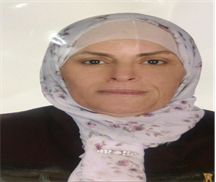 . الاسم :أمل محمد ذيب فتيان .                                                                                                                        . العنوان الحالي : خلدا – بقرب المدارس الأنجليزية .  Dasan750@gmail.com البريد الألكتروني :.   الأهداف :..دعم الهوية الثقافية للمجتمع العربي والأسلامي , وتعزيز الأفكار والقيم الأيجابية الساىْدة في المجتمع ..الأفادة من الخبرات والتجارب التي اكتسبتها  من الحياة العلمية والعملية .المستوى التعليمي :..بكالوريس في الكيمياء 1990 م .دبلوم عالي في التربية 2003  م ... ماجستير في الأحصاء والتقويم 2011  م ..الدورات التدريبية :(ICDL). الرخصة الدولية لقيادة الحاسوب (كامبردج ) ( INTEL)برنامج انتل "التعليم للمستقبل" بواقع (160) ساعة  ..دورة  القيادة التعليمية بواقع (160) ساعة ..(TOT)دورة تدريب المعلمين ..الدراسة البحثية لبرنامج شبكات المدارس (شبكة القيادة التعليمية) ..المشاركة في اكاديمية الملكة رانيا العبدالله للشبكات التعليمية (العلوم والرياضيات واللغة العربية والأنجليزية )..الأشراف على تحكيم مسابقات البحث العلمي ..منسق فريق تجريب كتاب الكيمياء ..العمل مع إدارة الأمتحانات في كتابة أسىْلة الأختبارات للمشرفين والمعلمين ..الخبرات لأحترافية :.إجادة أستخدام الحاسب الألي ..القدرة على مهارات الأتصال مع مختلف أنماط الأشخاص..تحمل ضغوط العمل وتقبل آراء الأخرين ..الخبرات الوظيفية :.تدريس المرحلة الأساسية – الثانوية (1996م -2006م)..مشرفة تربوية 2006م – 2017..مهارات اللغة :.إجادة التحدث والكتابة بلغتي الأم (العربية)..إجادة التواصل باللغة الأنجليزية ..معلومات شخصية :.تاريخ الميلاد :11-6-1967م.. مكان الميلاد :السعودية ..الحالة الأجتماعية : متزوجة ..الجنسية : أردنية ..